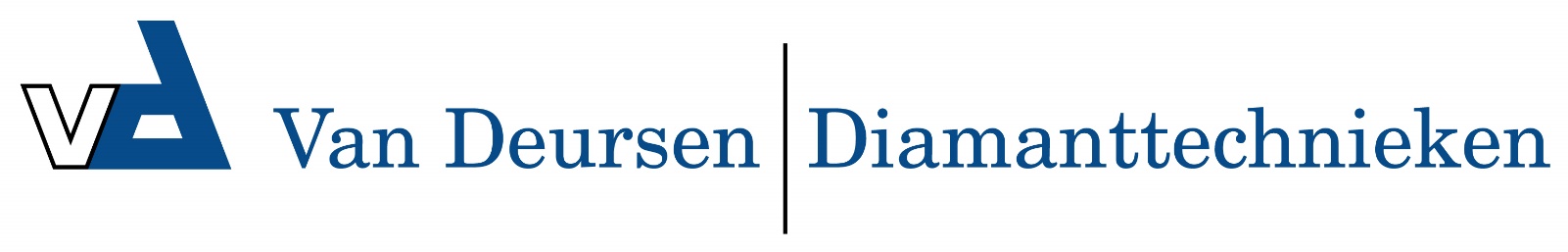 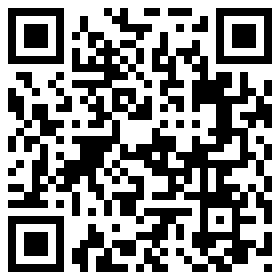 "Extreme" vlakbeitel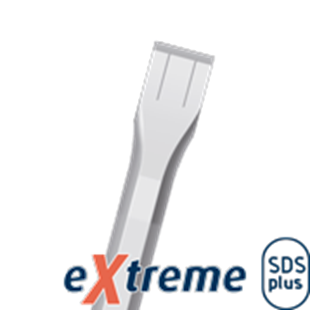 "Extreme" vlakbeitelUitvoeringBeitel voorzien van versterkte zeskant schacht en uiteinde van de beitel voorzien van power-groeven voor optimale breekkracht en materiaalafvoer. Drie stappen geharde beitel met als resultaat een extreem harde en slijtvaste punt, elastische schacht en een slijtvaste opname.Art.nr.OmschrijvingBreedteLengte215.0110Plattebeitel "Extreme"20250